     PROJETO DE LEI   Nº    DE 2018.                                                               INSTITUI NO MUNICÍPIO DE MOGI MIRIM A CAMPANHA MUNICIPAL DE PREVENÇÃO AO SUICÍDIO “SETEMBRO AMARELO” E DÁ OUTRAS PROVIDÊNCIAS              A CÃMARA MUNICIPAL DE MOGI MIRIM APROVA:Art. 1º Fica instituída no município de Mogi Mirim a Campanha Municipal de Prevenção ao Suicídio “Setembro Amarelo”.Art. 2º A campanha será realizada anualmente, durante o mês de setembro, com o intuito de informar, esclarecer, conscientizar, envolver e mobilizar a sociedade civil a respeito da prevenção ao suicídio, tendo em vista que o dia 10 de setembro é considerado o Dia Mundial de Prevenção ao Suicídio.Art. 3º No decorrer do mês de setembro poderá ocorrer fóruns de debates, palestras, seminários, divulgação de material informativo impresso ou audiovisual, entre outras ações de conscientização em espaços públicos, podendo contar com a participação voluntária de profissionais de medicina, psicologia, psiquiatria, serviço social, educação, entre outras áreas do Poder Público, instituições públicas e privadas e a população de modo geral.Art. 4º A Campanha Municipal de Prevenção ao Suicídio “Setembro Amarelo” terá como símbolo um laço de fita na cor amarela. Em caso de outro elemento de identidade visual vir a substituí-lo, é recomendável manter-se o amarelo como cor padrão.Art. 5º A Prefeitura de Mogi Mirim poderá firmar parcerias de forma não onerosa com órgãos públicos, universidades, entidades de classes, organizações não governamentais, entidades de interesse público, entre outras instituições públicas ou privadas visando à promoção anual da Campanha Municipal de Prevenção ao Suicídio “Setembro Amarelo”. Art. 6º O Executivo Municipal regulamentará esta Lei naquilo que se fizer necessário. Art. 7º Esta Lei entra em vigor na data de sua publicação. Sala das Sessões “Vereador Santo Róttoli”, em 24 de Setembro 2018.VEREADOR MOACIR GENUÁRIO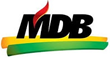                  JUSTIFICATIVAApresento este projeto de lei propondo a instituição da Campanha Municipal de Prevenção ao Suicídio “Setembro Amarelo”. O objetivo é oferecer à população de Mogi Mirim meios para obter informação e conscientização, a fim de prevenir o suicídio, a exemplo do que ocorre anualmente em diversos países no mês citado, em cujo dia 10 celebra-se o Dia Mundial de Prevenção ao Suicídio. Com o crescente aumento dos índices de transtornos de ordem psiquiátrica e psicológica na população, como a depressão, em diferentes faixas etárias, nível de escolaridade e profissional, classes socioeconômicas, entre outros tipos de classificação, anualmente, diversos países têm desenvolvido ações de combate às causas do suicídio durante o mês de setembro.Segundo estimativas da Organização Mundial da Saúde (OMS), a taxa de suicídios cresceu em cerca de 60% nas últimas cinco décadas. A cada ano, cerca de 1 milhões de pessoas tira a própria vida, o que corresponde a uma taxa de mortalidade de 16 por 100 mil habitantes, índice equivalente a uma morte a cada 40 segundos. No Brasil, os casos registrados apontam para um suicídio por hora, uma média de 4,9 por 100 mil habitantes, conforme o Mapa da Violência 2011, do Instituto Sangari. Porém, estima-se que o número real possa ser maior, pois, muitas vezes, casos de suicídio são relatados como “mortes acidentais”. Entre 1998 e 2008, o total de suicídios no país aumentou 33,5%, elevação superior no mesmo período ao crescimento da população (17,8%), taxa de homicídios (19,5%) e de óbitos por acidente de trânsito (26,5%), razão que levou o Ministério da Saúde a definir o suicídio como problema de saúde pública. De acordo com a OMS, 17,1% dos brasileiros já “pensaram seriamente em por fim à própria vida”; 4,8% chegaram a elaborar um plano com tal finalidade; e 2,8%efetivamente tentaram o suicídio. A preocupação mundial a fim de evitar casos de suicídio motiva o trabalho de diversas entidades sociais e organizações não governamentais ao redor do mundo, como os Samaritanos, na Inglaterra; o Befriends Worldwide, nos Estados Unidos; e o Centro de Valorização da Vida (CVV), no Brasil.Considerando que a campanha “Setembro Amarelo” já vem sendo desenvolvida em alguns municípios brasileiros, desta forma, acredito que a Campanha Municipal de Prevenção ao Suicídio “Setembro Amarelo” possa ser desenvolvida anualmente, somando-se a outras já existentes na área da Saúde, como o “Outubro Rosa” (câncer de mama), “Novembro Azul” (câncer de próstata) e o “Dezembro Vermelho” (DSTs/Aids). VEREADOR MOACIR GENUÁRIO